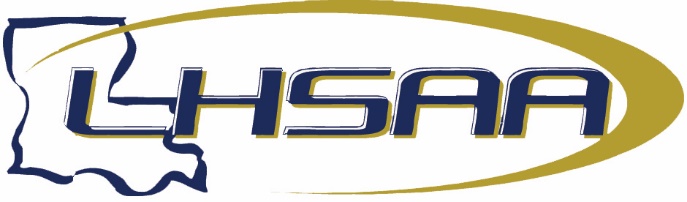 2023-24 ALL-ACADEMIC WRESTLING TEAM#NameYearSchoolSportClassDivisionGPA1Logan O'Callaghan2023-24Caddo MagnetW4AII4.00002Foster Shank2023-24DutchtownW5AI4.00003Ahmed Elgamel2023-24LafayetteW5AI4.00004Gary Smith2023-24ParkwayW5AII4.00005Blaine Savoie2023-24RosepineW2AIII4.00006William Coles2023-24St. Paul'sW5AI4.00007Brennan Boyer2023-24Teurlings CatholicW4AII4.00008Gabriel Millbern2023-24WalkerW5AI4.0000